Novedades cervantinas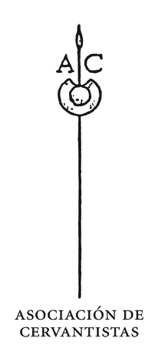 Formulario de participaciónNombre del autor:Título y datos bibliográficos del libroBreve presentación de la obra (estructura de los capítulos, resultados obtenidos)Breve presentación del autor (cargo, institución —si los hay—, publicaciones)Dirección de emailPosible interlocutorFirma para aceptación de la difusión de la grabación en Internet 